ANEXO 1 – Modelo para Resumo ExpandidoTurno que deseja apresentar:(  )Manhã   (  )Tarde  (   )NoiteFaz parte de algum programa institucional de Pesquisa, Extensão ou Inovação? (    ) Sim    (    ) Não Se sim, qual? __________________________________TTÍTULO EM LETRAS MAIÚSCULAS, NEGRITO E TAMANHO 12 TIMES NEW ROMAN(subtítulo em letras minúsculas sem negrito. O título deve representar plenamente o conteúdo do artigo e não deve exceder 14 palavras)Primeiro Autor1 ; Segundo Autor2 ; Terceiro Autor3 1Titulação e Afiliação institucional do primeiro autor; 2 Titulação e Afiliação institucional do primeiro autor autor; 3 Titulação e Afiliação institucional do primeiro autorTodo o texto do trabalho deverá ser em Times New Roman tamanho 12, as referências em tamanho 11 com espaçamento simples, as chamadas dos autores e rodapés das tabelas em tamanho 10. Respeitar os espaços entre o título, autores, afiliações e início do resumo, conforme o modelo. As margens superior e esquerda são de 2,5cm, já a inferior e a direita são de 2,0cm, com a folha configurada para tamanho A4. O Resumo deverá ter no mínimo 2 e no máximo 4 páginas.Resumo – Deve-se usar o verbo na voz ativa e na terceira pessoa do singular, com limite de 150 e máximo de 250 palavras. No resumo deverá conter uma pequena introdução (uma ou duas frases), objetivo bem claro, material e métodos bem concisos, resultados e discussão breves e conclusão sem repetir os resultados.Palavras-Chave: Até cinco palavraschave, necessárias ao sistema de busca e indexação. Não repetir palavras que estejam no título.INTRODUÇÃORealizar explanação clara do problema, da justificativa, da relevância e dos objetivos propostos no trabalho. Não tem limite de palavras, mas não deverá ser muito longa a ponto de reduzir o espaço do item material e métodos e resultados e discussão, prejudicando o entendimento.As citações dentro do texto deverão ser assim: (ALMEIDA, 2010) para um único autor; (MENDES; SILVA, 2005) para dois autores; (CORREIA et. al., 2011) para mais de dois autores. Também pode usar: Almeida (2010) para um único autor; Novais e Menezes (2000) para dois autores; Villares et al. (1998) para mais de três autores. Somente essas formas poderão ser usadas. Todas as referências citadas no texto deverão ser citadas no item REFERENCIAS. O último parágrafo do item introdução deverá trazer os objetivos, de forma clara e sucinta. Sempre antes de iniciar um novo item (título novo), reservar uma linha em branco, como segue.MATERIAL E MÉTODOSDependendo da natureza do trabalho, uma caracterização da área experimental deve ser inserida, tornando claras as condições em que a pesquisa foi realizada. Quando os métodos forem os consagradamente utilizados, apenas a referência bibliográfica bastará; caso contrário, será necessário apresentar a descrição dos procedimentos utilizados, adaptações promovidas, etc.Unidades de medidas e símbolos devem seguir o Sistema Internacional (SI).Nos trabalhos que envolvam seres humanos, o autor deverá inserir o número da autorização de um Comitê de Ética em Pesquisa – CEP, devidamente autorizado pela Comissão Nacional de Ética em Pesquisa – CONEP; nos casos de animais, o autor deverá mencionar que o estudo foi autorizado por uma Comissão de Ética no Uso de Animais – CEUA, devidamentecadastrada no Cadastro das Instituições de uso Científico de Animais;Eventualmente o item MATERIAL E MÉTODOS podem ser subdivididos. Neste caso, siga o exemplo:Tratamento e amostragemAs subdivisões deverão ser em negrito fonte Times New Roman, tamanho da fonte 12 e separadas do texto por espaçamento duplo.Figuras e tabelas devem ser inseridas dentro do texto ou no final do trabalho. Quando a largura da coluna permitir, usar preferencialmente dentro do texto. O que não deve ser feito é deixar, por exemplo, a figura 1 no final do resumo e inserir a figura 2 no texto, nesse caso a segunda figura viria antes da primeira, o que é não é recomendado. Nas tabelas e figuras, usar o mesmo tamanho de letra que no texto, com exceção para o rodapé da figura, que deverá ter fonte tamanho 11.Análise estatísticaExplicitar os procedimentos estatísticos utilizados, descrevendo o modelo estatístico e o tratamento das médias.Os dados foram submetidos à análise de variância (ANOVA) conforme o delineamento descrito no item material e métodos. As médias foram comparadas por meio do teste de “Tukey (P<0,05)” ou outro qualquer. Tratamentos quantitativos deverão obedecer a procedimentos adequados para tal situação (regressão, por exemplo). Em outras situações podem- se apresentar os erros ou desvio padrão da média.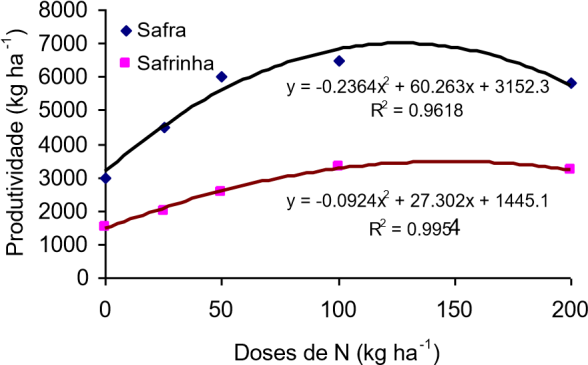 RESULTADOS E DISCUSSÃOApresentação clara, concisa, objetiva e em sequência lógica, utilizando ilustrações quando necessário, que compreende tabela (elementos demonstrativos como números, medidas, porcentagens, etc.), quadro (elementos demonstrativos com informações textuais),	gráficos	(demonstração esquemática de um fato e suas variações), figura (demonstração esquemática de informações por meio de mapas, diagramas, fluxogramas, como também por meio de desenhos ou fotografias).Nota: Toda tabela e/ou figura que já tenha sido publicada deve conter, abaixo da legenda, informação sobre a fonte (autor, autorização de uso, data) e a correspondente referência deve estar devidamente contida nas referências do trabalho.Outra possibilidade é separar esses itens, ou seja, apresentar primeiro os RESULTADOS e depois a DISCUSSÃO.Nesta, discutir somente os resultados obtidos no trabalho. Deve-se confrontar com informações da literatura sobre o tema ressaltando-se aspectos novos e/ou fundamentais, as limitações do estudo e a indicação de novas pesquisas.Figura 1 - Produtividade do milho safra e safrinha em função das doses de nitrogênio(N) aplicadas, na região do Triângulo Mineiro Minas Gerais. Fonte: Lacerda, 2003.Como já mencionado acima, tanto tabelas como figuras podem ser inseridas no texto ou logo após as referências, de acordo com a largura da tabela ou figura.Em caso de figura colorida, usar cores, padrões ou texturas contrastantes.CONCLUSÕESDevem apoiar-se nos resultados da pesquisa executada e não simplesmente repeti-los. Usar o termo verbal na forma do presente do indicativo.REFERÊNCIASIncluir somente aquelas mencionadas no texto e em tabelas, gráficos	ou	ilustrações, aparecendo  em	ordem alfabética. Evitar citações de resumos, trabalhos nãopublicados e comunicação pessoal. Devem ser recentes, com pelo menos 70% dos últimos 5 anos e que tenham valor técnico científico.EL NIÑO and La Niña. Disponível em:<http://www.stormfax.com/elnino.htm>. Acesso em 15 out. 2000.FONSECA, J.A. e MEURER, E.J. Inibiçãoda absorção de magnésio pelo potássio em plântulas de milho em solução nutritiva. R. Bras. Ci. Solo, 21:4750, 1997.JACKSON, M.L. Chemical Composition of Soil. In: BEAR, F.E., ed. Chemistry of the soil. 2ª ed. New York, Reinhold, 1964. p. 71-141.KONHNKE, H. Soil physics. 2ª ed. New York, MacGraw Hill, 1969. 224p.SILVA, M.L.N.; FREITAS, P.L.; BLANCANEAUX,P. e CURI, N. Índice de erosividade de chuva da região de Goiânia(GO). In: CONGRESSO LATINO AMERICANO DE CIÊNCIA DO SOLO. 13,1996.As referências devem respeitar as normas da ABNT vigente, tamanho da fonte 11, com espaçamento simples entre as referencias. Devem estar em ordem alfabética, conforme os exemplos acima.OBS: Se preferir pode inserir quebra de página ou quebra de coluna após as referências.OBS:Será considerado como Quadro, os dados apresentados em estrutura fechada, obtidos em outros trabalhos científicosOs enunciados das tabelas ou figuras, bem como o interior das mesmas deverão ser no tamanho de letra 10. O rodapé das tabelas deverá ser fonte tamanho 8.No enunciado das tabelas ou figuras tem um recuo de 0,7cm à esquerda depois da primeira linha, igual ao das referências.Nas figuras (gráficos, fotos, desenhos ou ilustrações) não usar bordas.ANEXO 2AVALIAÇÃO DO RESUMO EXPANDIDO – A1Título do Trabalho: 	Observação:	A1 = T1/140*100AVALIAÇÃO DE APRESENTAÇÃO DE TRABALHOS PELO MODERADOR – A2Critérios de avaliaçãoConceitosPontuação máxima1. Clareza, pertinência e desempenho do conteúdo em relação aos seus objetivos.( ) Ótimo       ( ) Bom  ( ) Regular     ( ) Ruim( ) Não contempla20 pontos2. Qualidade da redação e organização do texto: ortografia, gramática, objetividade.( ) Ótimo       ( ) Bom  ( ) Regular     ( ) Ruim( ) Não contempla20 pontos3. Consistência teórica do trabalho: justificativa e fundamentação científica pertinente e atualizada.( ) Ótimo       ( ) Bom  ( ) Regular     ( ) Ruim( ) Não contempla20 pontos4. Materiais e Métodos: adequação ao tema proposto, a metodologia condiz com os objetivos.( ) Ótimo       ( ) Bom  ( ) Regular     ( ) Ruim( ) Não contempla20 pontos5. Resultados alcançados e discussões (compatibilidade entre os objetivos e a conclusão e consistência da análise).( ) Ótimo       ( ) Bom  ( ) Regular     ( ) Ruim( ) Não contempla20 pontos6. Formatação geral do trabalho, obedecendo às normas de submissão e às normas da ABNT.( ) Ótimo       ( ) Bom  ( ) Regular     ( ) Ruim( ) Não contempla20 pontos7. Relevância: o trabalho contribui para área de conhecimento.( ) Ótimo       ( ) Bom  ( ) Regular     ( ) Ruim  ( ) Não contempla20 pontosT 1 =T 1 =140 pontosHorárioTítulo do TrabalhoAutor/ApresentadorNota (0 a 2)Nota (0 a 2)Nota (0 a 2)Nota (0 a 2)Nota (0 a 2)TotalTem potencial para receber Premiação?HorárioTítulo do TrabalhoAutor/ApresentadorDomínio e relevância do temaEstrutura da apresentaçãoObjetividade, clareza e criatividade da exposição oralDomínio do tempo de apresentação Respostas às arguiçõesTotalTem potencial para receber Premiação?(  )Sim     (  )Não(  )Sim     (  )Não(  )Sim     (  )Não(  )Sim     (  )Não(  )Sim     (  )Não(  )Sim     (  )Não(  )Sim     (  )Não(  )Sim     (  )Não(  )Sim     (  )Não(  )Sim     (  )Não(  )Sim     (  )Não(  )Sim     (  )Não